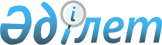 О признании утратившими силу некоторых решений Казталовского районного маслихатаРешение Казталовского районного маслихата Западно-Казахстанской области от 2 ноября 2023 года № 9-3. Зарегистрирован в Департаменте юстиции Западно-Казахстанской области 3 ноября 2023 года № 7283-07
      В соответствии со статьей 27 Закона Республики Казахстан "О правовых актах" Казталовский районный маслихат РЕШИЛ:
      1. Признать утратившими силу некоторые решения Казталовского районного маслихата согласно приложению к настоящему решению.
      2. Настоящее решение вводится в действие по истечении десяти календарных дней после дня его первого официального опубликования. Перечень утративших силу некоторых решений Казталовского районного маслихата:
      1. Решение Казталовского районного маслихата от 24 декабря 2020 года № 58-17 "Об утверждении Правил оказания социальной помощи, установления размеров и определения перечня отдельных категорий нуждающихся граждан Казталовского района" (зарегистрировано в Реестре государственной регистрации нормативных правовых актов за № 6768).
      2. Решение Казталовского районного маслихата от 28 апреля 2022 года № 17-4 "О внесении изменения в решение маслихата Казталовского района Западно-Казахстанской области от 24 декабря 2020 года № 58-17 "Об утверждении Правил оказания социальной помощи, установления размеров и определения перечня отдельных категорий нуждающихся граждан Казталовского района" (зарегистрировано в Реестре государственной регистрации нормативных правовых актов за № 27907).
      3. Решение Казталовского районного маслихата от 21 декабря 2022 года № 26-3 "О внесении изменений в решение маслихата Казталовского района от 24 декабря 2020 года № 58-17 "Об утверждении Правил оказания социальной помощи, установления размеров и определения перечня отдельных категорий нуждающихся граждан Казталовского района" (зарегистрировано в Реестре государственной регистрации нормативных правовых актов за № 31312).
					© 2012. РГП на ПХВ «Институт законодательства и правовой информации Республики Казахстан» Министерства юстиции Республики Казахстан
				
      Председатель маслихата

С. Мулдашев
Приложение к решению
от 2 ноября 2023 года № 9-3